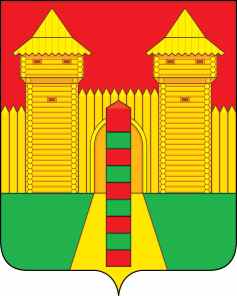 АДМИНИСТРАЦИЯ  МУНИЦИПАЛЬНОГО  ОБРАЗОВАНИЯ «ШУМЯЧСКИЙ  РАЙОН» СМОЛЕНСКОЙ  ОБЛАСТИПОСТАНОВЛЕНИЕот 22.09.2022г. № 432	         п. ШумячиВ соответствии с областным законом от 18.12.2009 г. № 136-з «О размерах, условиях и порядке возмещения расходов, связанных с предоставлением                     компенсации расходов на оплату жилых помещений, отопления и освещения             педагогическим работникам областных и муниципальных образовательных               организаций, проживающим  и работающим в сельских населенных пунктах,               рабочих поселках (поселках городского типа)» в редакциях  областного закона от 30.11.2017 г. № 148-з, от 22.02.2018 г. № 18-з, административным регламентом предоставления государственной услуги «Осуществление на территории                       муниципального образования «Шумячский район» Смоленской области меры социальной поддержки по предоставлению компенсации расходов на оплату               жилых помещений, отопления и освещения педагогическим работникам                         образовательных организаций», утвержденным постановлением Администрации муниципального образования «Шумячский район» Смоленской области № 42 от 27.01.2020 г. и на основании приказа МБОУ «Криволесская ОШ» № 48 от 29.07.2022 г. Администрация муниципального образования «Шумячский район»                   Смоленской областиП О С Т А Н О В Л Я Е Т:1. Отменить денежную компенсацию расходов на оплату жилого                              помещения, отопления и освещения в размере 1200 рублей в месяц как                           педагогическому работнику Коптевой Галине Анатольевне с 1 августа 2022 года в связи с увольнением.        2. Контроль за исполнением настоящего постановления  возложить  на    М.В. Марченкову, и.о. начальника МКУ «ЦБУО Шумячского района».И.п. Главы муниципального образования «Шумячский район» Смоленской области                                             Г.А. ВарсановаОб отмене меры социальной                         поддержки по предоставлению                      компенсации расходов на оплату                 жилых помещений, отопления и                  освещения педагогическим работникам образовательных организаций 